Board of Directors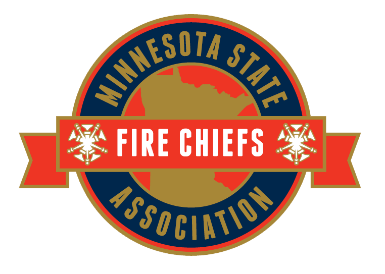 TeleconferenceApril 21, 2016Meeting MinutesPresent:President – George EsbensenVice President/Cities of the First Class St. Paul – Tim ButlerRegion 1 Capitol City – Mike ScottRegion 2 Northern – Gary LarsonRegion 3 Arrowhead – Kurt RogersRegion 4 Northwest – Mark SchmidtRegion 5 Cuyuna – Chip LohmillerRegion 7 St. Croix Valley – Tom MillerRegion 8 North Suburban – John CunninghamRegion 9 West Central – Marc Klaith Region 10 Central – Jay WoodRegion 11 United –  Dale SpeckenRegion 12 Minnesota Valley – Gary ConrathRegion 13 Southwest – Mark MarcyRegion 14 South Central – Jeff BengtsonRegion 15 Southeast – Chuck KarlCities of the First Class Minneapolis - John FruetelCities of the First Class Duluth – Erik SimonsonCities of the First Class Rochester – Greg Martin Great Lakes Division – Adam MannausauDNR – Tim OlandHSEM – alternate Kevin ReedSFM – Bruce WestParliamentarian – Ulie SealEditor – Jena NoahAgent of MSFCA – Theresa ZikmundAbsent:Past President – VacantRegrets:Region 6 Lake – Bill Thoennes (Samer)Finance – Tom ObeleGuests:  BJ Jungman – Legislative ChairmanShannon Ryder – Membership/Marketing ChairmanCall to Order:President Esbensen called the meeting to order at 12:05, welcomed everyone and reviewed the agenda.  Reminded board that Teleconference will be held every third Thursday unless there are no agenda items.Approval of Minutes:The meeting minutes from the March 18, 2016 meeting at Camp Ripley were discussed.  There is a duplicate paragraph on page four “ Transparency process going forward……”.  No further corrections.Chief Esbensen moved approval with the edit.   Motion carried.   PDF of final minutes to be forwarded to the board.Finance Committee Report:There was no finance committee members in attendance.  The financial documents ending March 2016 sent by Agent N. Zikmund were reviewed.   Aging Summary:  Includes Department Conference Fees, Department Membership Fees, Organizational Debits (ex: MSFCA) and Vendor Conference Fees.   Normal for Fire Service to be 60 days out due to approval process – need to follow-up on those over 60 days $7353.00.Membership Renewals:  Dues lagging 2015, membership renewals were sent via email – will also do a mailing as correct emails not available for all members.   Agents to report numbers.Accrual accounting:   Agents to obtain costs.  When will we switch completely?  T. Miller discussed Motion by T. Miller, second by T. Butler to accept the March Financial Reports.   A roll call ballot was held.  Motion passed.Fire Service Advisory Committee:Legislative Chair BJ Jungman reviewed the Fire Safety Account White Paper.   The FSAC meeting is to be held June 1, 2016.   Action Tabled until May 19, 2016 meeting.    Questions please call BJ Jungman or G. Esbensen.    Meanwhile send suggestions/input to BJ for discussion at next meeting given the timeframe.Marketing/Membership Plan:Marketing/Membership Chair Shannon Ryder reviewed Membership “pilot” program.   Action:  Develop “SMART” goals for next meeting.     Adjournment: Meeting adjourned at 13:07.